मितिः.......................वन, वातावरण तथा भू संरक्षण मन्त्रालयलुम्बिनी प्रदेश, मुकामः बुटवलविषयः क्षेत्रनिर्धारण/ कार्यसूचि/ वातावरणीय अध्ययन प्रतिवेदन पेश गरेको सम्बन्धमा।महोदय¸उरोक्तविषयमा............................जिल्ला¸ ...............................गाँ.पा/न.पा./उ.म.न.पा वडा नं............मास्थापना भई संचालन हुने................................................................प्रस्तावको संक्षिप्त वातावरणीय अध्ययन/ प्रारम्भिक वातावरणीय परीक्षण/ वातावरणीय प्रभाव मूल्याङ्कन(को/लागी) क्षेत्रनिर्धारण/कार्यसूचि/प्रतिवेदन¸ निवेदन विवरण फारम समेत भरी तहाँ स्वीकृतीको लागी पेश गर्दछु।संलग्न कागजातहरुःक्षेत्रनिर्धारण/कार्यसूचि/वातावरणीय अध्ययन प्रतिवेदन 2 प्रतिनिवेदन चेकलिष्ट र विवरण फारम १ प्रति                                          दस्तखत........................................प्रस्तावको नामः.....................................प्रस्ताव सञ्चालकको नाम...........................पद...................................................फोन नः............................................छापः................................................दस्तखत........................................परामर्शदाताकोनामः.................................प्रदेश सरकारलुम्बिनी प्रदेश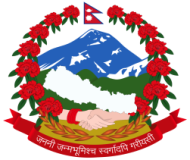 वन, वातावरण तथा भू संरक्षण मन्त्रालयमुकामः बुटवललुम्बिनी प्रदेशको वातावरण संरक्षण ऐन, २०७७ र वातावरण संरक्षण नियमावली, २०७७ बमोजिम विभिन्न प्रस्ताब/आयोजनाहरुको वातावरणीय अध्ययन प्रतिवेदन सम्बन्धमा संबन्धित प्रस्तावक र सेवाप्रदायक संस्थाले अनिवार्य रुपमा प्रतिवेदनमा समावेश गर्नुपर्ने विषयहरु र प्रतिवेदन साथ पेश गर्नु पर्ने कागजातहरुकोचेक लिस्ट र विवरणप्रस्तावकको नाम, ठेगाना:प्रस्तावक कार्यान्वयन हुने स्थान:प्रस्तावकको सम्पर्क नं.:						इमेल ठेगाना:सेवा प्रदायकको संस्थाको नाम र ठेगानाःअध्ययन टोली नेताको नाम र  ठेगानासेवा प्रदायकको सम्पर्क नं.:						इमेल ठेगाना:सेवा प्रदायकको प्यान(मू.अ.क) नं.: वातावरणीय अध्ययन प्रतिवेदन सम्बन्धमा आवश्यक कागजात तथा प्रक्रियाको चेकलिष्टरुजु तथा प्रमाणित गर्ने:सि.नंपेश गर्नु पर्ने कागजात तथा विवरणहरुको चेकलिष्ट छछैनकैफियत१.प्रस्ताव कार्यान्वयन हुने क्षेत्र वन क्षेत्र हो वा होइन ?२.वातावरण संरक्षण नियमावलीमा तोके बमोजिम विज्ञहरुको शैक्षिक योग्यता र अनुभव पुगेको छ वा छैन?३.परामर्शदाताविज्ञहरुकोशैक्षिक योग्यताकोप्रत्येक प्रतिलिपि पन्नामा सम्बंधितको Original दस्तखत छ वा छैन ?४.विस्तृत आयोजना प्रतिवेदन (DPR)संलग्न छ वा छैन ?५.DPR अनुसार आयोजना कार्यान्वन हुने क्षेत्रफल (हे.)..........हे.  / व.मि...........हे.  / व.मि...........हे.  / व.मि.६.प्रतिवेदनमा स्व:घोषणा संलग्न छ वा छैन ?७.आयोजना प्रस्तावक संस्थाको सिफारिश संलग्न रहेको छ वा छैन (सरकारी प्रस्तावकको हकमा)?८.स्वःघोषणामा प्रस्तावक र विज्ञको Original दस्तखत छ वा छैन?९.वैयक्तिक विवरण (CV) मा प्रत्येक विज्ञको Original दस्तखत छ वा छैन?१०.कानूनमा तोकिएको ढाँचा (Format) बमोजिम पेश भएको प्रतिवेदन छ वा छैन ?११.सार्वजनिक सुनुवाईको लागि सूचना प्रकाशन भएको पत्रिकाको नाम र सूचना प्रकाशन भएको मिति१२.सूचना प्रकाशन भएको पत्रिकाको सक्कल प्रति संलग्न छ वा छैन ?१३.सार्वजनिक सुनुवाई भएको छ वा छैन?१४.सार्वजनिक सुनुवाई भएको स्थानःमितिः१५.सार्वजनिक सुनुवाईमा विज्ञहरुको उपस्थिति थियो वा थिएन ?१६.सार्वजनिक सुनुवाई गरेको सबै विवरण देखिने गरी फोटो संलग्न छ वा छैन ?१७.प्रतिवेदन नेपाली भाषामा छ वा छैन ?कभाषा शुद्धाशुद्धी, अक्षरको साइज, यूनिकोड कालिमाटी फोन्ट, स्पेस आदि सम्बन्धमा वातावरण संरक्षण नियमावली २०७७ बमोजिम छ वा छैन ?खप्रतिवेदन प्रस्तुतीको समयमा प्रस्तावक र विज्ञहरु उपस्थित भएका हुनेछन् वा छैनन्?१८.उपस्थित प्रस्तावकको नाम तथा पद१९.विज्ञहरुको नाम, पद, योग्यता र अनुभव १.टोलीनेताः२.सदस्यहरुः२०.प्रस्तुतिका लागि मन्त्रालयले तोकेको विज्ञको नाम:    ख) संस्था:२१.कार्यसूची स्वीकृत हुँदाका बखत दिइएका सुझाव बमोजिम प्रतिवेदन सुधार गरिएको छ वा छैन?२२.स्वीकृत TOR को डिजिटल कपि पेश भएको छ वा छैन ?२३.वातावरणीय अध्ययन प्रतिवेदनको डिजिटल कपि पेश भएको छ वा छैन?२४.वातावरणीय अध्ययन प्रतिवेदनको हाडकपी बुक बाइण्डिङ्ग गरी बुझाएको छ वा छैन ?२५.वातावरणीय अध्ययन प्रतिवेदनको हाडकपी बुक बाइण्डिङ्ग प्रत्येक पन्नामा छाप र दस्तखत छ वा छैन ?२६.अन्य विवरण (केही भए थप्ने)२७.कामदारहरुको सामूहिक जीवन बिमाको ब्यबस्था(……………………….)दस्तखत(……………………….)दस्तखतमितिःमितिःप्रस्तावकको तर्फबाटसेवा प्रदायकको तर्फबाटनामःपदःनामःपदः